The 3rd International Yangtze River Delta Symposium on Mechanobiology & 9th Chinese National Symposium of Medical Biophysics & the Symposium celebrating the 90th year birth day for acdemician Mr. Shu Chien & his wife Ms.Kuangzheng Hu.第3届国际长三角力生物学研讨会暨第9届全国医学生物物理学术会议和庆祝钱煦院士及夫人胡匡政女士九十华诞论文报告会（Final announcement最后会议通知）Date：Oct. 15～16, 2021，2021年10月15～16日主题：从整体、器官、组织、细胞、细胞器、分子多水平交流力生物学的基础研究及其在医学中应用的新成果。Theme：From points of views of mechano-biology to report the recent results on basic researches and medical applications from multi-levels on whole body, organs, tissues, cells, cellular organs and molecules.会议地点：上海市徐汇区肇嘉浜路500号中科院上海学术活动中心好望角大酒店（包括住宿、开会、用餐，该宾馆联络方法：邮编300031，电话：0086-21-64716060，51016060，网址：www.hwj-hotel.com)Conference venue: 500, zhaojiabang road, Hope Hotel, CAS Shanghai Academic Activity Center, for lodging, meeting and meals, Xuhui district, Shanghai, 200031, China.tel：0086-21-64716060，51016060，web：www.hwj-hotel.com.主办单位：上海市科学技术协会第18届长三角科技论坛办公室、上海市生物物理学会、上海交通大学。承办单位：上海市生物物理学会力生物学与医学生物物理专业委员会协办单位：浙江省生理学学会、江苏省生物医学工程学会与力学会、安徽省力学会组织委员会 (Organizing Committee)主席：龚晓波教授（上海市，上海交通大学，x.gong@sjtu.edu.cn）联合主席：姜洪源教授（安徽省，中国科技大学, jianghy@ustc.edu.cn）邓林红教授（江苏省，常州大学, dlh@cczu.edu.cn）李月舟教授（浙江省，浙江大学, yuezhou-li@zju.edu.cn）总联络人：施永德教授（复旦大学上海医学院, ydshiyongde@163.com）学术委员会 (Academic Committee)主席：杨力教授 （重庆大学）Prof. Li Yang (Chongqing University)委员：曾我部正博教授（日本名古屋大学）		   Prof. Masahiro Sokabe,(Nagoya University, Japan)林水德教授（新加坡国立大学）Prof.Chwee Teck Lim,(National University of Singapore)龙勉 研究员（中科院北京力学研究所）Prof. Mian Long, (Institute of Mechanics, CAS)成瀬恵治教授（日本岡山大学）Prof. Keiji Naruse, （Okayama University）姚晓强教授（香港中文大学）Prof. Xiaoqiang Yao, (The Chinese University of Hong Kong)李扬 研究员（中科院上海药物所）Prof. Yang Li, (Shanghai Institute of Materia Medica, CAS)周兆才 教授（复旦大学）Prof. Zhaocai Zhou, (Shanghai Fudan University)邹卫国教授（中科院上海生化细胞所）Prof. Zou Weiguo (Shanghai Institute of Biochem. & Cell Biol.CAS)伯日思 马丁纳克教授 (澳大利亚 NSW大学教授)Prof. Boris Martinac ,(University of NSW, Australia)2021第3届国际长三角力生物学研讨会暨第9届中国医学生物物理学术会议筹备组主任：龚晓波教授（x.gong@sjtu.edu.cn  13816548020）学术联络员：施永德教授（ydshiyongde@163.com  17302172303）会务与财务：景鹏老师（jingpengsjtu@sjtu.edu.cn  15821166979）本次会议主要任务：I征集与交流最新研究成果：交流方式：（1）口头报告与讨论、（2）科学墙报交流与讨论（不限）、（3）书面交流（不限，摘要或全文）。由于肺炎的流行还在控制中，故本次会议现场重点以（1）为主，在交流的广度上以（2）与（3）为主。至于会后，是否要找出版单位正式出版，将听取论文贡献者多数人的意见，如果正式出版，全文论文要收取版面费以平衡经费。II 成立长三角力生物学协作组 (并支持上海市、安徽省、江苏省、浙江省各自建立力生物学专业委员会并开展活动)与邀请全国与国际顾问组成员。III 讨论今后在研究、教学、成果应用的合作事宜。IV 会后会务组将写出会议总结与建议提案。有关费用：上海科协将拨款20000元支持本次会议，会议将用于印刷论文集、会场费、讲课费与餐费以及其他有关费用（会后组织者财务部将公布使用账目清单）。本次会对于参会者免收注册费（即送论文集、会议安排的餐券、允许参会者入场参会学术交流），免收会议自印论文集的费用。此外说明:（1）参会者的交通费、住宿费、会议统一安排餐食以外的餐费等，以本通知书各自向自己单位报销。（2）好望角大酒店房费说明：单人大床房：380元/夜（含1个早餐），豪华大床，或豪华标准间612元/夜（含双早餐）。后预订客满房型将请宾馆方配合给以调整相应房型。议程安排如下：10月15日：住宿代表入住好望角大酒店10月16日：上午： 8：00～8：30 签到与领取资料,如有科学墙报即可展出8：30～12：00 开幕式、学术报告（次序见上表）10月16日：中午：12：00～13：00 就中餐，餐后参观科学墙报、2011年贺钱煦院士及夫人80华诞幻灯片、展出有关钱煦院士业绩资料。新感想书面资料可留秘书处以后编辑转发。10月16日：下午：13：00～17：30学术报告（次序见上表）、闭幕式10月16日：晚上：17：30～各省市代表团自由交流合作事宜，观看科学墙报、钱煦院士业绩。（根据上级指示，取消茶歇，上、下午间不休息，但各自可根据需要适当离场）特邀报告人及题目（顺序按论文集页码进行，每位不超过20分钟，包括留2分钟讨论）参加本次会，未预先注册者，可填写下表（否则难以安排座位与午餐）上海市生物物理学会本次会议筹委会2021年9月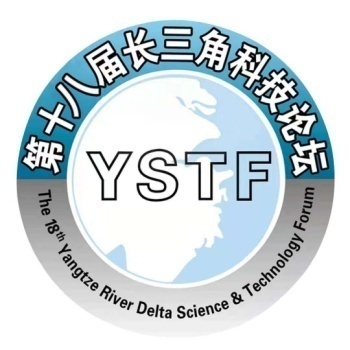 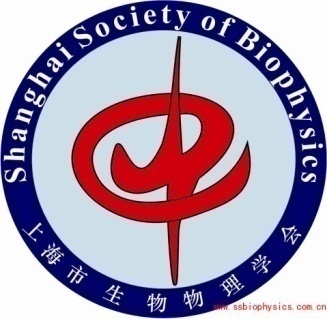 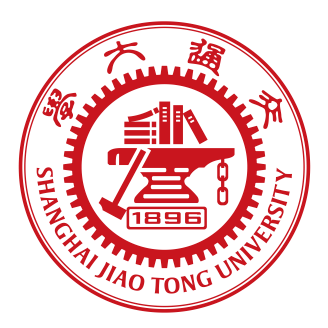 姓名单位报告题目（括号内数字示论文集页码）上午主持人：龚晓波、邓林红龙勉中科院力学所肝血窦内皮细胞表型维持与去分化的生物力学调控（4）周兆才张慧复旦大学MST4-pβ-cateninThr40信号轴介导肠干细胞增殖调控肠癌发生发展（5）邹卫国上海生化细胞所微重力引发骨细胞DNA损伤（7）何勇宁郭鲁强上海生化细胞所In situ assembly of the DSCAMmediated cell adhesion by electron tomography（8）骆天治中科大细胞膜力生物学特性的研究（17）袁军华中科大力学因素对细菌run-and-tumble行为的影响（18）姜洪源中科大组织样的力学微环境抑制多极细胞分裂（19）张榕京中科大细菌群集中的细胞行为和运动模式的定量研究（20）下午主持人：姜洪源、李月舟陈伟浙大新冠病毒刺突蛋白的力学激活机制和中和新策略（21、22、23、25）王海龙中科大细胞在纤维状基质中的超长程相互作用（24页）李月舟浙大Mechanosensitive channel MscL: from gating paradigm to engineering nanovalve（31页）刘永义（高路主讲）江苏大学附四院大鼠上呼吸道狭窄致阻塞性低通气模型的建立及气流特性研究（51）蔡彦东南大学动脉粥样硬化斑块生长及发展的生物力学建模（64、66、67、68、70）王翔常州大学微组织大尺度收缩中细胞和胶原基质的力学检测（71页）李斌（袁章琴主讲）苏州大学力学刺激对纤维环组织代谢的调控及机理（75、78）杨力、雷明星重庆大学皮肤类器官自组装过程中的形态相变（81）康利军浙大综述如下三篇论文：Sensory Glia Detect Repulsive Odorants and Drive Olfactory Adaptation(82)；Mechano-gated channels in C. elegans(83)；Distinct functions of TMC channels(84)王盛章复旦大学覆膜支架植入引发主动脉新发破口的力学生物学研究（90）省市姓名单位就中餐否电子邮件地址手机号码有墙报展出吗备注